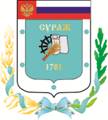 Контрольно-счетная палата Суражского муниципального района243 500, Брянская область, г. Сураж, ул. Ленина, 40  Тел. (48330) 2-11-45, E-mail:c.palata@yandex.ruЗаключениеКонтрольно-счетной палаты Суражского муниципального района на  проект решения Суражского районного Совета народных депутатов «О внесении изменений и дополнений в Решение Суражского районного Совета народных депутатов № 348 от 26.12.2018 года «О бюджете муниципального образования «Суражский муниципальный район» на 2019 год и плановый период 2020 и 2021 годов»27 ноября 2019 года                                                                                              г. Сураж1.    Основание для проведения экспертизы: Федеральный закон от 07.02.2011 года  №6-ФЗ «Об общих принципах организации и деятельности контрольно-счетных органов субъектов Российской Федерации и муниципальных образований», ст. 5 Положения «О Контрольно-счетной палате Суражского муниципального района», утвержденного Решением Суражского районного Совета народных депутатов от 26.12.2014 года №59.2.    Цель экспертизы: определение достоверности и обоснованности расходных обязательств бюджета Суражского муниципального района и проекта решения Суражского районного Совета народных депутатов «О внесении изменений и дополнений в Решение Суражского районного Совета народных депутатов № 348 от 26.12.2018 года «О бюджете муниципального образования «Суражский муниципальный район» на  2019 год и плановый период 2020 и 2021 годов» (в редакции №357 от 27.02.2019г., № 370 от 22.05.2019г., №379 от 24.07.2019г.).3.    Предмет экспертизы: проект решения Суражского районного Совета народных депутатов «О внесении изменений и дополнений в Решение Суражского районного Совета народных депутатов № 348 от 26.12.2018 года «О бюджете муниципального образования «Суражский муниципальный район» на  2019 год и плановый период 2020 и 2021 годов» (в редакции №357 от 27.02.2019г., № 370 от 22.05.2019г., №379 от 24.07.2019г.), материалы и документы финансово-экономических обоснований указанного проекта в части, касающейся расходных обязательств Суражского муниципального района. Общая частьПроект решения Суражского районного Совета народных депутатов «О внесении изменений и дополнений в Решение Суражского районного Совета народных депутатов № 348 от 26.12.2018 года «О бюджете Суражского муниципального района за 2019  год и плановый период 2020 и 2021 годов» (в редакции №357 от 27.02.2019г., № 370 от 22.05.2019г., №379 от 24.07.2019г.) (далее – проект Решения), представлен на экспертизу в Контрольно-счетную палату Суражского муниципального района (далее - Контрольно-счетная палата) 27 ноября 2019 года.     С проектом представлена пояснительная записка, все приложения к проекту соответствуют Бюджетному Кодексу.Представленным проектом Решения предлагается изменить основные характеристики бюджета муниципального образования на 2019 год и плановый период 2020-2021 годов. Проектом Решения вносятся изменения в основные характеристики бюджета на 2019 год и плановый период 2020-2021 годов,  в том числе:                                                                                                    тыс. рублей- доходы бюджета на 2019 год по сравнению с утвержденным бюджетом увеличиваются на сумму 26225,8 тыс. рублей или на 5,7% и составят 488051,1 тыс. рублей. - расходы бюджета на 2019 год увеличиваются на сумму 26225,8 тыс. рублей или на 5,6% и составят 500185,4 тыс. рублей.- дефицит бюджета не изменится и составит 12134,3 тыс. рублей.С учетом изменений основные характеристики бюджета 2019 года и планового периода 2020-2021 годов представлены в таблице:                                                                                       тыс. рублейИзменение доходной части  бюджета на 2019 год и плановый период 2020-2021 годов.2019 годНАЛОГОВЫЕ И НЕНАЛОГОВЫЕ ДОХОДЫ   увеличиваются на 17727,7 тыс. рублей за счет увеличения:  -    Налог на доходы физических лиц с доходов, источником которых является налоговый агент, за исключением доходов, в отношении которых исчисление и уплата налога осуществляются в соответствии со статьями 227, 227.1 и  228 Налогового кодекса Российской Федерации  + 6384,0 тыс. рублей;- Доходы от продажи земельных участков, государственная собственность на которые не разграничена и которые расположены в границах сельских поселений и межселенных территорий  муниципальных районов + 11343,7 тыс. рублей.                                 Безвозмездные поступления  от других бюджетов бюджетной системы Российской Федерации увеличиваются в 2019 году на 8678,9 тыс. рублей, в том числе:Дотации + 4900,0 тыс. рублей:- Дотации бюджетам муниципальных районов на поддержку мер по обеспечению сбалансированности бюджетов +4900,0 тыс. рублей.Субсидии + 3743,9 тыс. рублей:- Субсидии на ремонт кровель муниципальных образовательных организаций Брянской области +3705,9 тыс. рублей;- Субсидии на реализацию отдельных мероприятий по развитию спорта +32,3 тыс. рублей;- Субсидии на реализацию отдельных мероприятий по развитию образования +5,7 тыс. рублей.Субвенции +34,9 тыс. рублей:- Субвенции бюджетам муниципальных районов на выплату единовременного пособия при всех формах устройства детей, лишенных родительского попечения, в семью +34,9 тыс. рублей;Общий объем доходной части бюджета на 2019 год уменьшен на -180,8 тыс. рублей за счет безвозмездных поступлений из областного бюджета:-  Субсидии бюджетам муниципальных районов на софинансирование капитальных вложений в объекты муниципальной собственности – 108,6 тыс. рублей;- Субвенции бюджетам муниципальных районов на организацию и осуществление деятельности по опеке и попечительству, выплату ежемесячных денежных средств на содержание и проезд ребенка, переданного на воспитание в семью опекуна (попечителя), приемную семью, вознаграждения приемным родителям -72,2 тыс. рублей.Параметры бюджета планового периода 2020-2021 годов, согласно представленного к экспертизе проекта не изменятся.Изменение расходной части муниципального бюджета на 2019 год и плановый период 2020-2021 годов.2019 год.Расходная часть бюджета 2019 года увеличивается на +26225,8 тыс. рублей, в том числе:По главному распорядителю бюджетных средств администрации Суражского района (841) расходы увеличатся на +12666,6 тыс. рублей:По разделу 05 «Жилищно-коммунальное хозяйство» бюджетные ассигнования 2019 года уменьшаться  на -108,6  тыс. рублей:По подразделу 05 02 «Комунальное хозяйство» -108,6 тыс. рублей (01 0 32 S1270) Софинансирование объектов капитальных вложений муниципальной собственности.По разделу 07 «Образование» бюджетные ассигнования 2019 года увеличатся  на +3043,4 тыс. рублей:- подраздел 07 01 «Дошкольное образование» + 3043,4 тыс. рублей, в том числе:+1114,6 тыс. рублей (010 P2 51590) Создание в субъектах Российской Федерации дополнительных мест для детей в возрасте от 2 месяцев до 3 лет в образовательных организациях, осуществляющих образовательную деятельность по образовательным программам дошкольного образования (Увеличение ассигнований на софинансирование за счет средств местного бюджета);+1928,8 тыс. рублей 010 P2 51590 Создание в субъектах Российской Федерации дополнительных мест для детей в возрасте от 2 месяцев до 3 лет в образовательных организациях, осуществляющих образовательную деятельность по образовательным программам дошкольного образования (Увеличение ассигнований на софинансирование за счет средств местного бюджета)По разделу 10 «Социальная политика» бюджетные ассигнования 2019 года уменьшатся  на -37,4 тыс. рублей:Подраздел 1004 «Охрана семьи и детства»-72,2 тыс. рублей	 (01 0 34 16723)Организация и осуществление деятельности по опеке и попечительству, выплата ежемесячных денежных средств на содержание и проезд ребенка, переданного на воспитание в семью опекуна (попечителя), приемную семью, вознаграждения приемным родителям, подготовку лиц, желающих принять на воспитание в свою семью ребенка, оставшегося без попечения родителей (выплата ежемесячных денежных средств на содержание и проезд ребенка, переданного на воспитание в семью опекуна (попечителя), приемную семью, вознаграждения приемным родителям)(уменьшение ассигнований в связи с экономией (средства областного бюджета)- 6021,6 тыс. рублей (01 0 34 50820)Обеспечение предоставления жилых помещений детям-сиротам и детям, оставшихся без попечения родителей, лицам из их числа по договорам найма специализированных помещений 	(Перераспределение ассигнований с целью уточнения ВР)+6021,6 тыс. рублей (01 0 34 R0820)Обеспечение предоставления жилых помещений детям-сиротам и детям, оставшихся без попечения родителей, лицам из их числа по договорам найма специализированных помещений 	(Перераспределение ассигнований с целью уточнения ВР)+34,9 тыс. рублей (01 0 35 52600)Выплата единовременного пособия при всех формах устройства детей, лишенных родительского попечения, в семью	(Увеличение ассиигнований из средств областного бюджета).Раздел 1100 «Физическая культура и спорт» бюджетные ассигнования 2019 года уменьшатся  на -37,4 тыс. рублей:Подраздел 1102 «Массовый спорт»+7268,9 тыс. рублей (01 0 40 14950)Софинансирование объектов капитальных вложений муниципальной собственности (Средства местного бюджета на обустройство футбольного поля)+10927,7 тыс. рублей (01 0 P5 54950)Софинансирование объектов капитальных вложений муниципальной собственности 	(Перераспределение ассигнований с целью уточнения ВР (-8 427,6 тыс. руб (средства обл.бюдж). и 2 500,1 тыс. рублей -софинансирование на приобретение комплекта искусственного покрытия футбольного поля (средства местного бюджета)-8427,6 тыс. рублей (01 0 P5 54950)	Софинансирование объектов капитальных вложений муниципальной собственности 	(Перераспределение ассигнований с целью уточнения ВР - софинансирование на приобретение комплекта искусственного покрытия футбольного поля (средства местного бюджета) По главному распорядителю бюджетных средств Отдел образования  Суражского района (850) расходы увеличатся на +13559,2 тыс. рублей:По разделу 07 «Образование» +10893,6 тыс. рублей Подраздел 07 01 «Дошкольное образование»  + 908,8 тыс. рублей		+708,8 тыс. рублей (03 0 12 14850)	Капиталный ремонт кровель муниципальных образовательных организаций Брянской области (Увеличение ассигнований из средств областного бюджета)+200,0 тыс. рублей (03 0 12 80300)Дошкольные образовательные организации(Увеличение ассигнований на оплату коммунальных услуг по дет.садам)Подраздел 0702 «Общее образование» +9768,7 тыс. рублей:+6,0 тыс. рублей (03 0 12 14820)Отдельные мероприятия по развитию образования (Увеличение ассигнований на приобретение триммера для СОШ №1 -5,7тыс. руб. из средства обл. бюдж. и 0,3 тыс. руб. средства местн.бюдж.) +3233,7 тыс. рублей (03 0 12 14850)Капиталный ремонт кровель муниципальных образовательных организаций Брянской области	(Увеличение ассигнований из средств областного бюджета)+6745,1 тыс. рублей(03 0 12 80310)	Общеобразовательные организации(Увеличение ассигнований на выплату заработной платы раб образоват. организаций -1 845,1 тыс.руб ., и 2 000,0 тыс. руб на приобретение постельных комплектов и игрушек для дет сада "Аистенок", и 2 900,0 тыс.руб. на канализационно-насосную станцию для сад."Аистенок" )-216,1 тыс. рублей (03 0 15 14770)	Предоставление мер социальной поддержки работникам образовательных организаций, работающим  в сельских населенных пунктах и  поселках городского типа на территории Брянской области	(Перераспределение ассигнований с целью уточнения ВР)Подраздел 0709 «Другие вопросы в области образования» +216,1 тыс. рублей:+216,1 тыс. рублей (03 0 15 14770)Предоставление мер социальной поддержки работникам образовательных организаций, работающим  в сельских населенных пунктах и  поселках городского типа на территории Брянской области.По разделу 11 «Физическая культура и спорт» бюджетные ассигнования 2019 года увеличатся  +2665,7 тыс. рублей:Подраздел 1101 «Физическая культура» +2665,7 тыс. рублей:	+34,0 тыс. рублей (01 0 12 17640)	Отдельные мероприятия по развитию спорта(Увеличение ассигнований   на приобретение снегоуборочной машины для ФОКа из средства обл. бюдж. 32,3 тыс. рублей и 1,7 тыс.руб. средства местн.бюджета)+2631,7 тыс. рублей (01 0 40 80600)Спортивно-оздоровительные комплексы и центры(Увеличение ассигнований на заработную плату  1 836,9 тыс. рублей, начисления на оплат труда 794,8 тыс.рублей).Согласно представленного проекта решения показатели по доходам и расходам на плановый период 2020-2021 годов не изменятся.   Дефицит бюджета муниципального образования и источники его финансированияС внесением  изменений дефицит бюджета Суражского муниципального района не изменился и составил 12134,3 тыс. рублей.Источниками внутреннего финансового дефицита являются остатки средств на счетах по учету средств бюджета на начало финансового года.                                                                        Выводы:По итогам экспертизы проекта решения Суражского районного Совета народных депутатов «О внесении изменений в Решение Суражского районного Совета народных депутатов №348 от 26.12.2018 года «О бюджете муниципального образования «Суражский муниципальный район» на 2019 год и плановый период 2020 и 2021 годов» замечания и предложения отсутствуют.Предложения:Контрольно-счетная палата Суражского муниципального района предлагает Суражскому районному Совету народных депутатов принять решение «О внесении изменений и дополнений в Решение Суражского районного Совета народных депутатов от 26.12.2017 года №348 от 26.12.2018 года «О бюджете муниципального образования «Суражский муниципальный район» на 2019 год и плановый период 2020 и 2021 годов».Председатель Контрольно-счетной палатыСуражского муниципального района                                                       Н.В. Жидкова2019 год2020 год2021 годДоходы бюджета+26225,800Расходы бюджета+26225,8002019 год2020 год2021 годДоходы бюджета488051,1 343776,5351138,2Расходы бюджета500185,4343776,5351138,2Дефицит (профицит)-12134,300